 COLEGIO MADRES DOMINICAS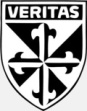             CONCEPCIÓN               Departamento de Educación Básica            Asignatura: Matemática            Profesora: Camila Vargas FGuía Refuerzo de MatemáticaI PARTE/ SELECCIÓN MÚLTIPLE: Lee atentamente las preguntas y respóndelas encerrando en un círculo la alternativa correcta. II.- Resuelve las siguientes adiciones utilizando la descomposición aditiva. 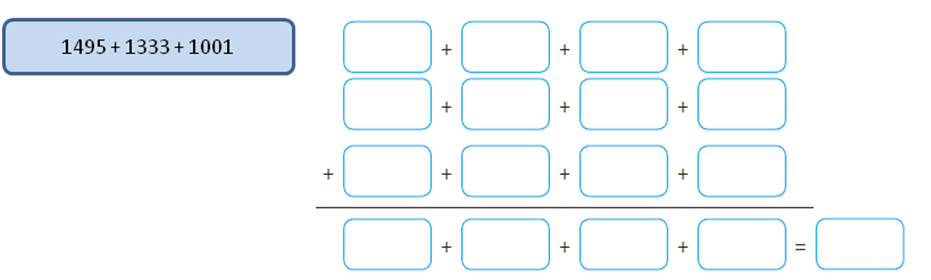 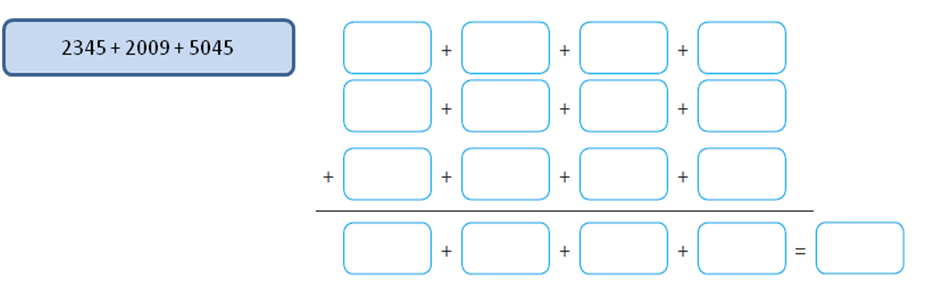 III.- Resuelve las siguientes adiciones utilizando el algoritmo estándar. 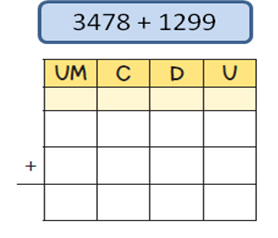 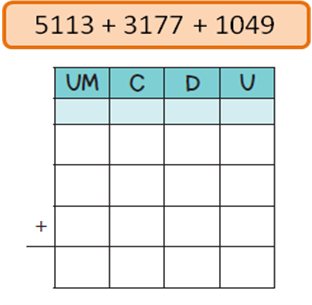 IV.- Utiliza la descomposición aditiva para resolver la siguiente sustracción. 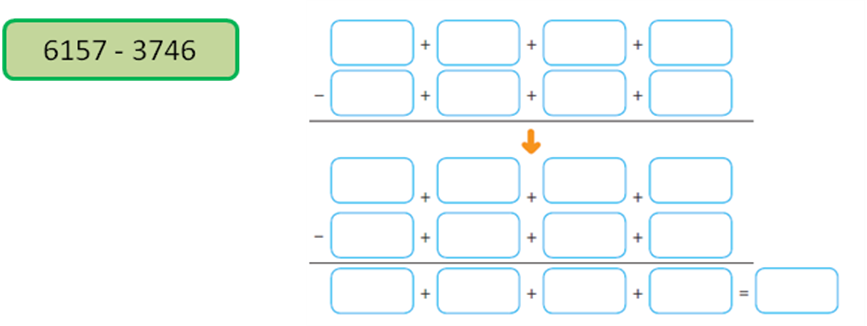 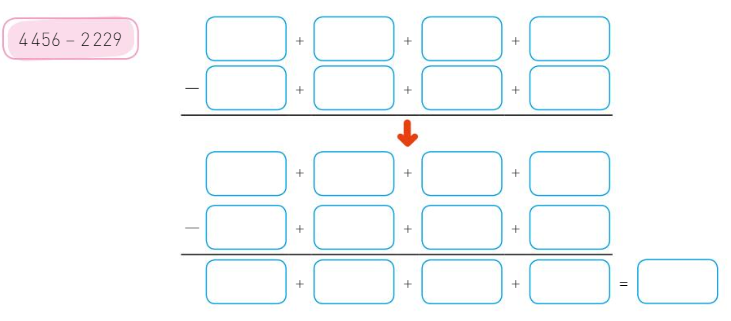 V.- Resuelve las siguientes sustracciones utilzando el algoritmo estándar. 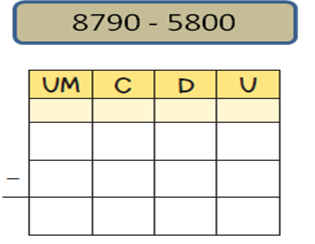 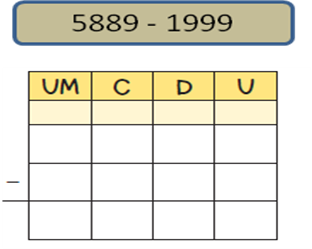 VI.- Resuelve los siguientes problemas. a) Martina compró en un supermercado tres kilos de pan en $1 850 pesos, un litro de leche en $1 200 pesos y un frasco de mermelada en $3 500 pesos. ¿Cuánto dinero gastó Martina en total?b) Francisco y su padre tienen 5 754 ovejas en su propiedad cercana a Punta Arenas. Si durante el invierno murieron 1 460 a causa del frío, ¿cuántas ovejas les quedan a Francisco y su padre?  Nombre:                                                                                                             1.- Resuelve la siguiente adición: A. 8 078B. 8 088C. 7 978D. 9 0892.- En la casa de Nicolás reciclan papel. Si en febrero juntaron 450 hojas y en marzo, 3 240, ¿cuántas hojas juntaron durante los dos meses?A. 3 690B. 3 700C. 3 790D. 4 0003.- Si Cristóbal tiene $5 760 y perdió $2 345, ¿Cuánto dinero le quedó?A. $3 525B. $3 415C. $3 420D. $3 4254.- Una pastelera debe hacer 76 pastelitos para una fiesta. Si alcanza a preparar 67 y se le termina la harina, ¿cuántos le faltaron para la entrega?9111432Respuesta:Respuesta: